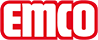 emco Bauschoonloop CAREtypeCAREvoor een binnentoepassingconstructieGetuft-Velours 5/32"poolmateriaal100% polyamidedraagmateriaalpolyestervliescoatingzware coatingpoolmateriaal / vezelgewicht1005 g/m²totaalgewicht (g/m2)3650 g/m²totale hoogte (mm)7.5 mmbrandgedrag/brandwerendheidBrandgedrag (EN13501-1): Cfl-s1SlijtvastDS (EN 13893)CertificaatCE Eigenschappen EN 14041 (enkel voor rollen)Kleuren47.01 Antraciet47.02 Grijs47.03 Bruin47.04 BeigeKleurecht tegen licht conform ISO 105 BO2≥5Kleurecht tegen wrijving conform ISO 105 X12≥4Kleurecht tegen water conform ISO 105 E01≥4Bacteriële reductie EHEC ASTM-e214911,9 %Bacteriële reductie Staphylococcus Aureus ASTM-e214945,0 %Bacteriële reductie Klebsiella Pneumoniae ASTM-e214999,8 %levervorm rollen200 cm breed (incl. rand)productkenmerkvuil- en vochtigheidopnamemerkemcoAfmetingenBreedte:…… mLengte:……mcontactemco Benelux B.V. Divisie Bouwtechniek Veldrijk 2 8530 Harelbeke / BE Tel. (+32) 056 224 978 bouwtechniek@benelux.emco.de www.emco-bau.com